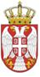         Република СрбијаОСНОВНА ШКОЛА „КРАЉ ПЕТАР  I“        Ниш, Војводе Путника бр. 1           Број: 610-82/23-2-2020- 04        Датум: 28. 02. 2020. године	    Седница бр. 24ИЗВОД ИЗ ЗАПИСНИКА Са седнице Шкослког одбора Основне школе „Краљ Петар I“  Нишодржане 28. 02. 2020.  године у Наставничкој канцеларији ОДЛУКЕ. 	1. Донета Одлука о усвајању записника са претходне  седнице Школског одбора,	2. Донета Одлука о усвајању Извештаја о успеху ученика на крају првог полугођа школске  2019/2020.године,	3. Донета Одлука о усвајању Извештаја о  раду Стручног актива за развојно планирање о реализацији Развојног плана Школе за школску 2019/2020.године,	4. Донета Одлука о усвајању Извештаја о раду Стручног актива за развој предшколског и школског програма  о реализацији Предшколског и Школског програма за школску 2019/2020. годину – програма образовања и васпитања,	5. Донета Одлука о усвајању Извештаја о самовредновању,	6. Донета Одлука о усвајању Извештаја о стручном усавршавању,	7. Донета Одлука о усвајању Извештаја о реализацији Плана рада Школског одбора,	8. Донета Одлука о усвајању Извештаја о раду школе –Извештај о реализацији Годишњег  плана рада за школску 2019/20. годину;	9. Донета Одлука о усвајању Извештаја о раду директора у првом полугођу  у школској 2019/20. години,	10. Донета Одлука о доношењу Измена Правилника о накнади трошкова превоза.Записничар								Лидија Цветковић